Math 3	8.7 Chords & Arcs of Circles	Unit 8SWBAT solve for unknown variables using theorems about chords and arcs of circles.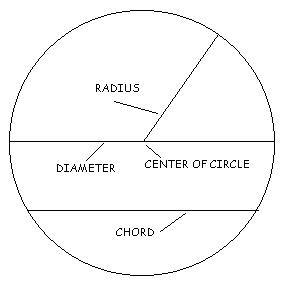 Example 1:  Name the circle, a radius, a chord, and a diameter of the circle.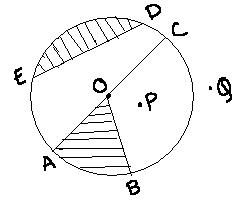 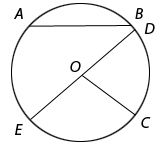 Circle:  ___________							Circle:  ___________Radius: ___________							Radius: ___________Chord: ____________							Chord: ____________Diameter: __________							Diameter: __________Since a _________________ is composed of two radii, then d = 2r and r = d/2Example 2:  The following chords are equidistant from the center of the circle.	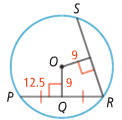 a)  What is the length of RS?b) Solve for x.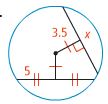 Example 3: In O, Find x.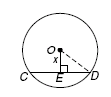 Example 4:  Find the value of x to the nearest tenth.  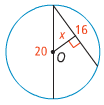 You Try!  Find the value of x to the nearest tenth.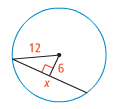 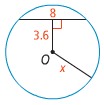 Theorem 1:Converse Theorem 1: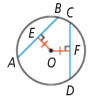 Within a circle or in congruent circles, chords equidistant from the center or centers are congruent.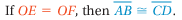 Within a circle or in congruent circles, congruent chords are equidistant from the center (or centers). 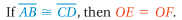 Theorem 2:Converse Theorem 2: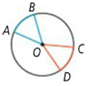 Within a circle or in congruent circles, congruent central angles have congruent arcs.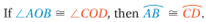 Within a circle or in congruent circles, congruent arcs have congruent central angles.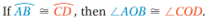 Theorem 3:Converse Theorem 3:Within a circle or in congruent circles, congruent central angles have congruent chords.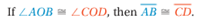 Within a circle or in congruent circles, congruent chords have congruent central angles.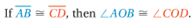 Theorem 4:Converse Theorem 4: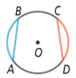 Within a circle or in congruent circles, congruent chords have congruent arcs.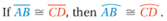 Within a circle or in congruent circles, congruent arcs have congruent chords.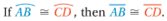 Theorem 5: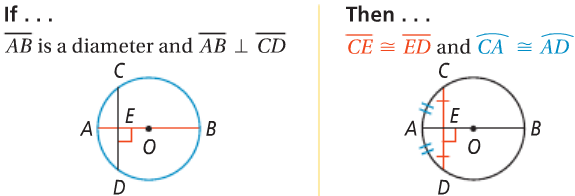 In a circle, if a diameter is perpendicular to a chord, then it bisects the chord and its arc.Theorem 6: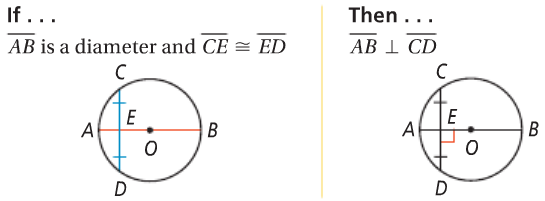 In a circle, if a diameter bisects a chord that is not a diameter, then it is perpendicular to the chord.Theorem 7: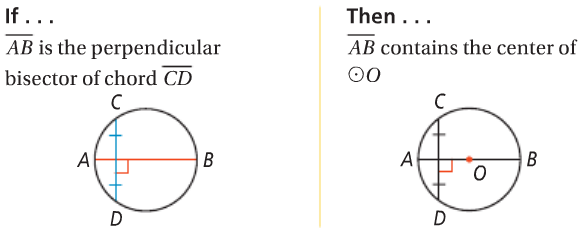 In a circle, the perpendicular bisector of a chord contains the center of the circle.